Review 31 – 1CM/M12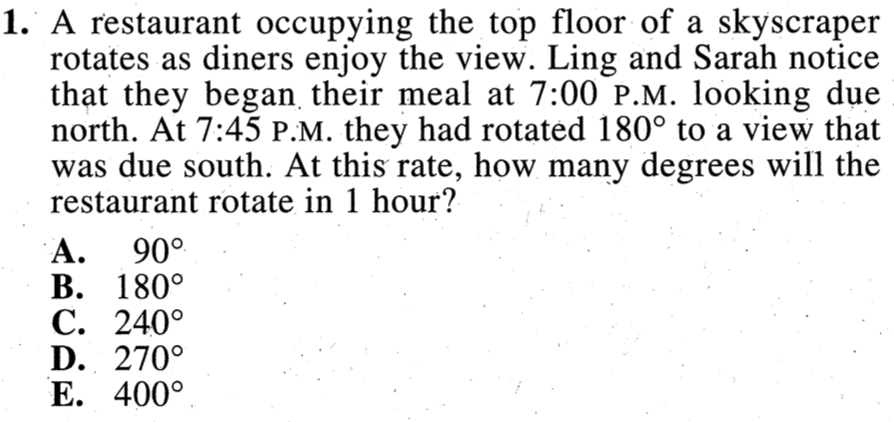 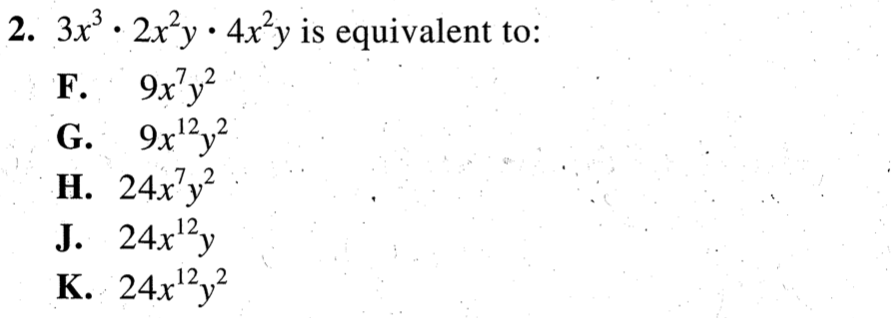 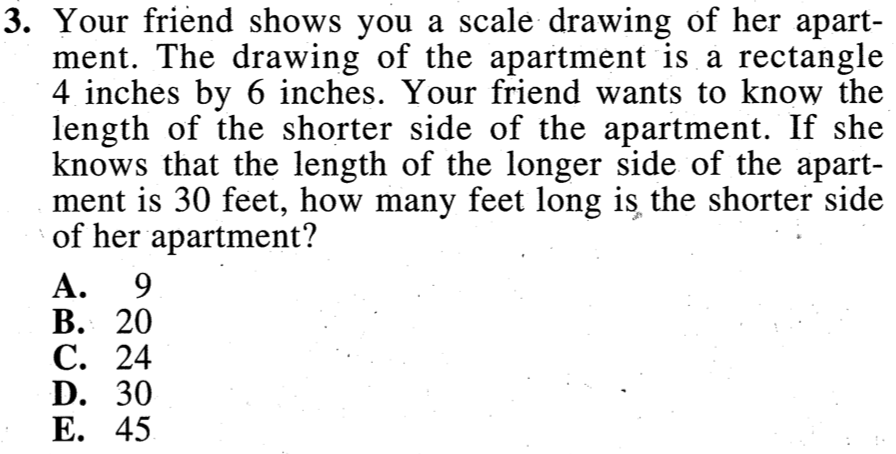 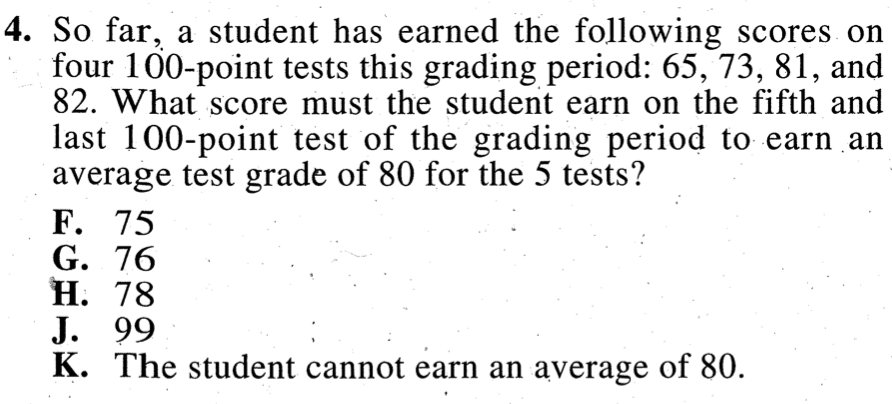 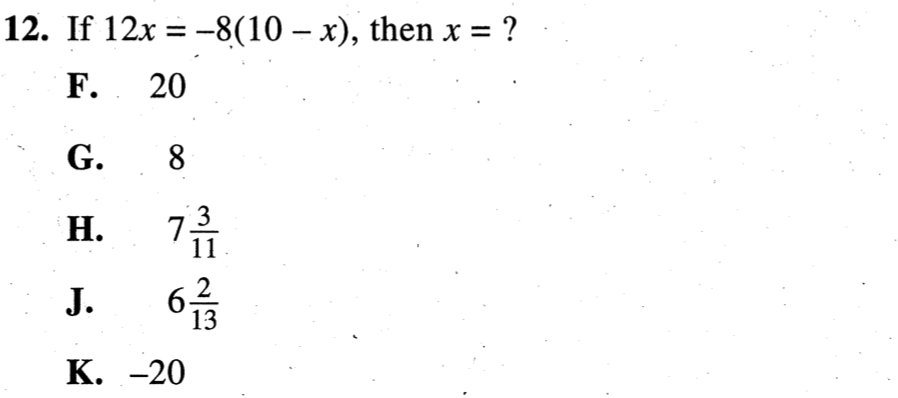 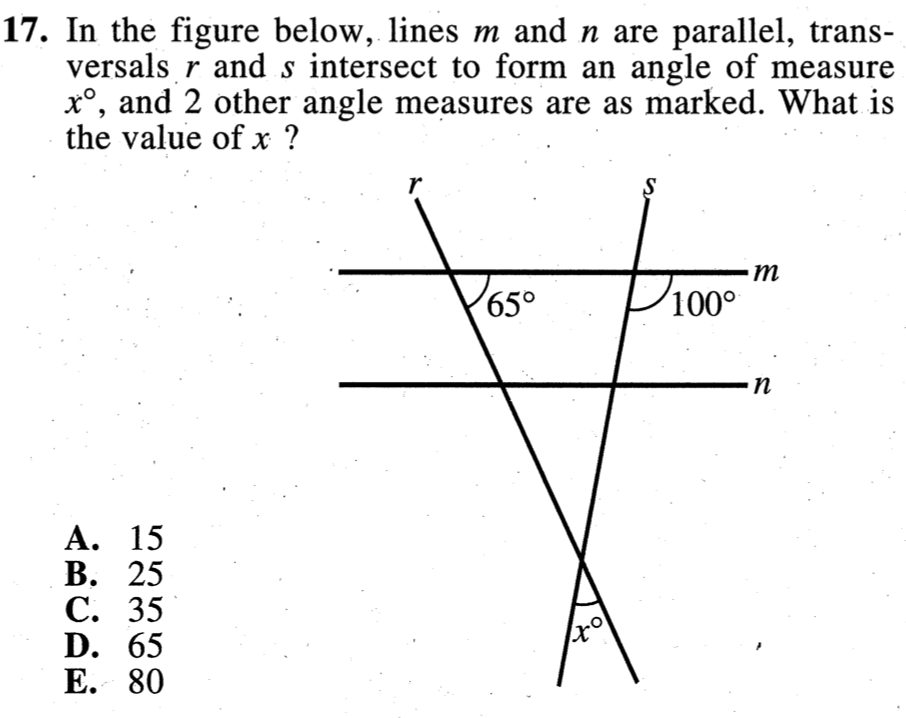 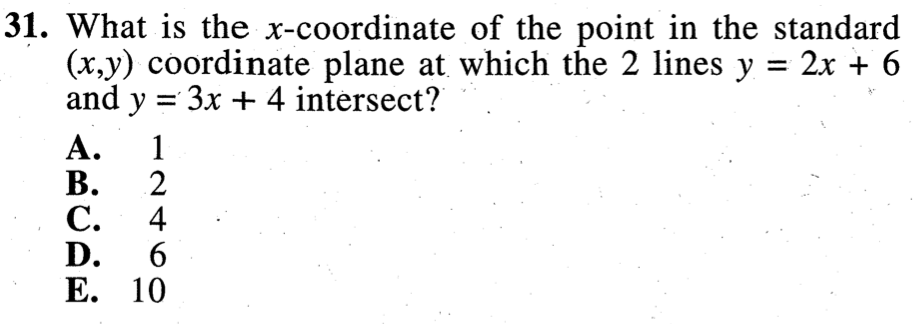 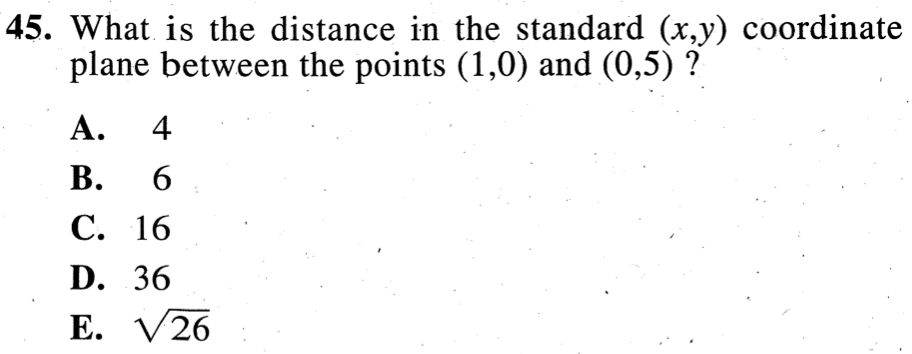 